Työskentelypohja oppilailleTehtävä 1Katso alla olevaa kuvaa.Kuinka monessa kynttilässä palaa liekki?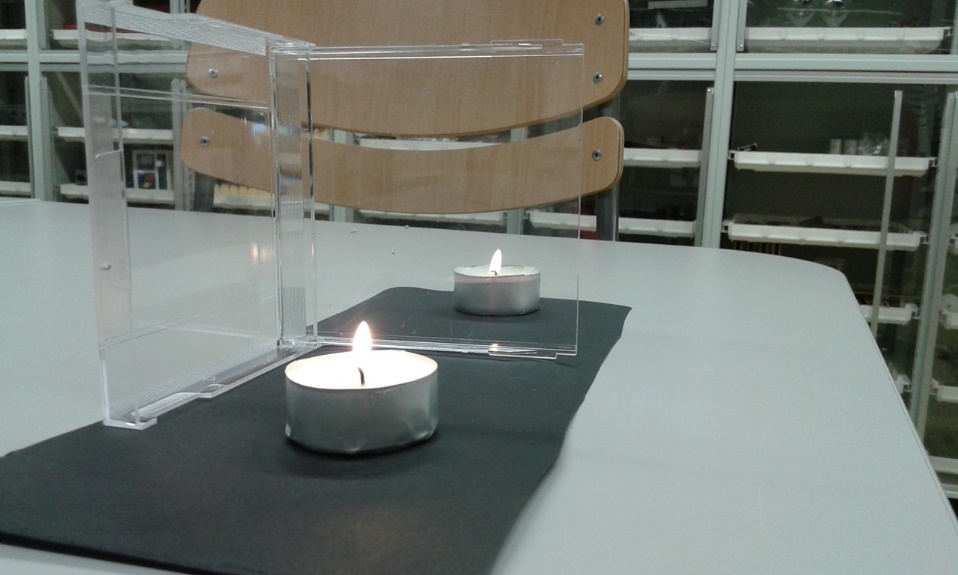 Vastaus tehtävään 1Liekki palaaKahdessa kynttilässäYhdessä kynttilässäJotain muuta, mitä Perustele vastauksesiTarkista vastauksesi tehtävään 1Katso video https://youtu.be/YClK7q8mp-A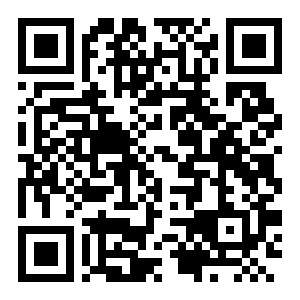 Millaisia havaintoja teit tarkistusvideosta?Mistä tekemäsi havainnot voisivat johtua?Tehtävä 2Oppilas katsoo tasopeiliin ja näkee ylävartalonsa oikealla olevan kuvan mukaisesti.Miten peilistä nähtävä alue muuttuu, kun oppilas siirtyy kauemmaksi?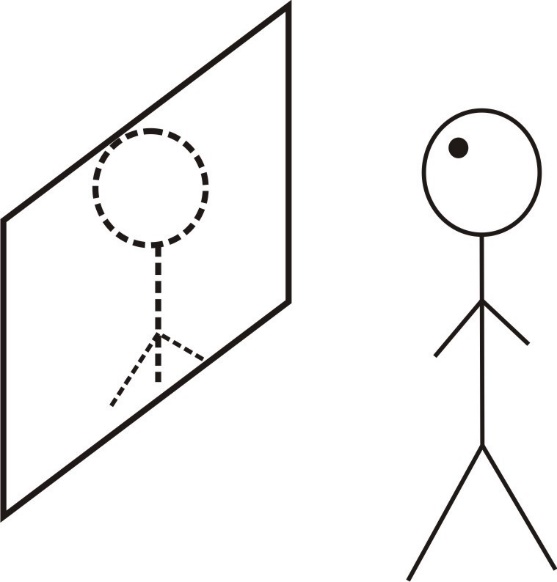 Vastaus tehtävään 2Kun oppilas siirtyy kauemmaksi peilistä, näkeekö hän itsestäänsuuremman,pienemmän, vaiyhtä suuren alueen kuin ennen siirtymistä.Perustele vastauksesi.Tarkista vastauksesi tehtävään 2Katso video https://youtu.be/oLdvvRdavwM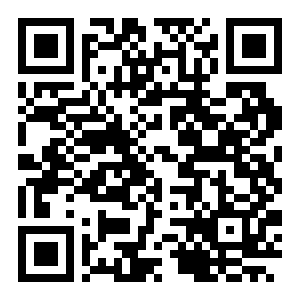 Millaisia havaintoja teit tarkistusvideosta?Miten selittäisit tekemäsi havainnot?Tehtävä 3Viereisen kuvan lamppu lähettää valoa joka suuntaan. Lampun edessä on valoa läpäisemätön seinä, jonka takana on peili.Kuka havaitsijoista 1-4 näkee lampun peilin kautta?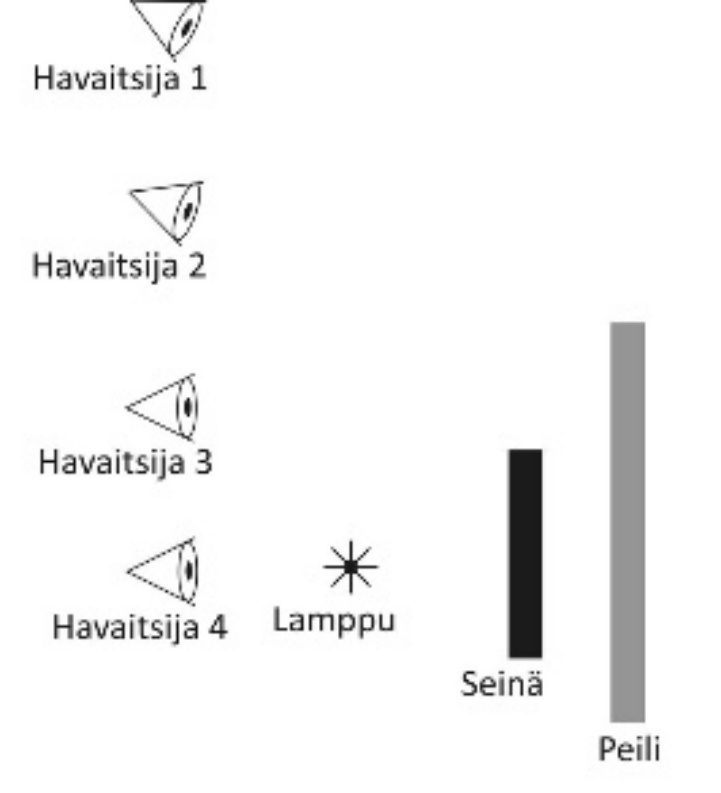 Vastaus tehtävään 3Ei vastaustaHavaitsija 1Havaitsija 2Havaitsija 3Havaitsija 4Perustele vastauksesiTarkista vastauksesi tehtävään 3Oikean vastuksen demonstrointi: https://luma.uef.fi/wp-content/uploads/sites/11/2018/03/Oikean-vastauksen-demonstrointi.pdf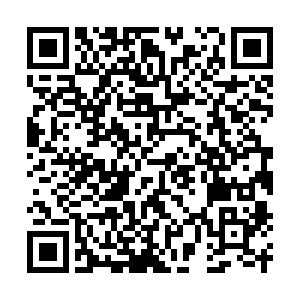 Millaisia havaintoja teit tarkistusmateriaalista?Miten selittäisit tekemäsi havainnot? Voitko selittää tekemäsi havainnot piirtämällä valon kulkua kuvaavan sädediagrammin alla olevaan kuvaan?Piirrä sädediagrammi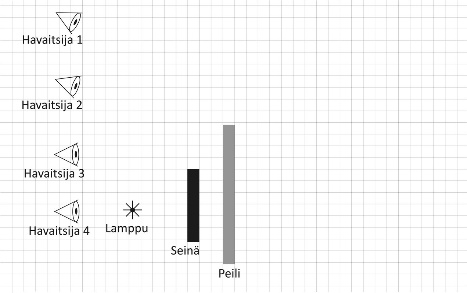 